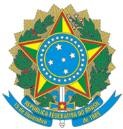 MINISTÉRIO DA EDUCAÇÃOINSTITUTO FEDERAL DO ESPÍRITO SANTOFICHA DE INSCRIÇÃO ELEIÇÃO DO COLÉGIO ELEITORAL(   ) CORPO DISCENTE   (   ) CORPO DOCENTE   (  ) CORPO TÉCNICO-ADMINISTRATIVO CAMPUS: ______________________________IDENTIFICAÇÃO DA CHAPA Titular:_______________________________________________________Matrícula / SIAPE: ______________________________________________Telefone: _____________________________________________________E-mail: _______________________________________________________Suplente:_______________________________________________________Matrícula / SIAPE: ______________________________________________Telefone: _____________________________________________________E-mail: _______________________________________________________Declaramos estarmos cientes da Resolução CONSUP/IFES nº 110 de 21 de outubro de 2022, que regulamenta o Processo Eleitoral para os representantes do Corpo Docente, do Corpo Discente e do Corpo Técnico-administrativo no Conselho Superior do Ifes e define normas para o Colégio Eleitoral.Declaramos também que as fotos do titular e suplente serão encaminhadas para o e-mail designado pela comissão para serem inseridas no sistema Sig-eleições para identificação dos representantes da chapa. ______________ - ES, _____ de _________ de 2023._______________________________               _________________________________                        Assinatura Titular                                                           Assinatura Suplente